残業手当決済フォーム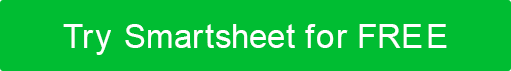 セクション I  –  従業員は このセクションに記入し、フォームを上司に送信する必要があります。セクション II  –   スーパーバイザーは、このセクションを完了し、残業日より前に人事部に提出する必要があります。セクションIII  –   従業員は、作業の完了後に和解を完了し、上司に提出する必要があります。                              スーパーバイザは決済を承認し、処理のために HR に返却する必要があります。                                  上司の署名は、残業時間の確認です。従業員名従業員名従業員名従業員名従業員 ID従業員 ID送信日フォーム送信日フォーム送信日フォームの日付 残業時間外労働の説明要求された時間数支払先:補償休暇時間外労働手当時間外労働手当時間外労働手当従業員の署名日付日付スーパーバイザーの承認日付人事 承認日付日付時間給与計算のみ使用従業員の署名日付スーパーバイザーの署名日付–––––––  –––––––  –––––––  –––––––  獲得した補償時間残業代稼ぎシステムを残すために掲示支払日処理者処理日免責事項Web サイトで Smartsheet が提供する記事、テンプレート、または情報は、参照のみを目的としています。当社は、情報を最新かつ正確に保つよう努めていますが、本ウェブサイトまたは本ウェブサイトに含まれる情報、記事、テンプレート、または関連グラフィックに関する完全性、正確性、信頼性、適合性、または可用性について、明示的または黙示的を問わず、いかなる種類の表明または保証も行いません。したがって、お客様がそのような情報に依拠する行為は、お客様ご自身の責任において厳格に行われるものとします。